～（　　　　　　　　）の～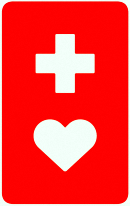 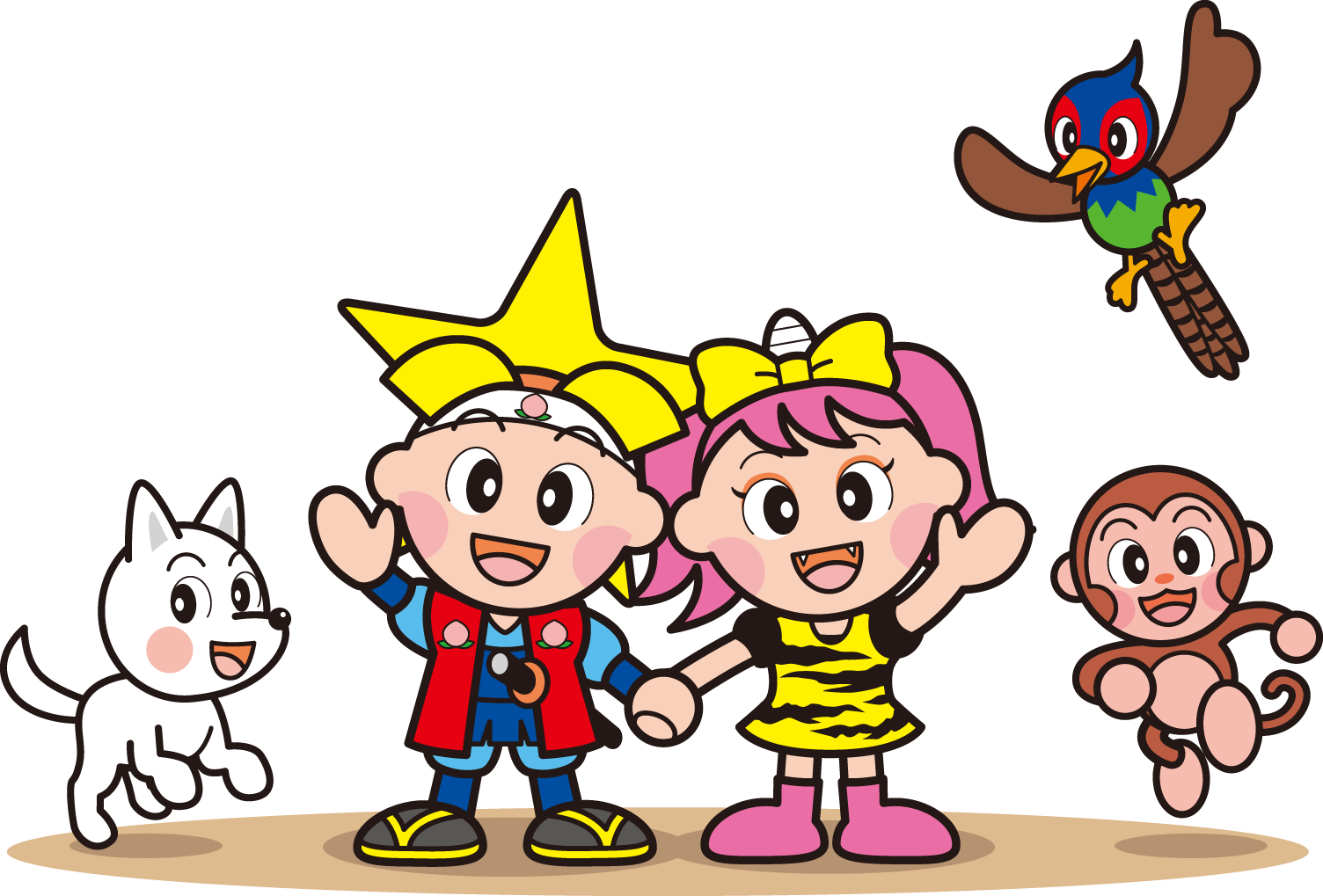 ◇◇　「」の＊この「」は、のあるが、なとにする、ひとりの「」です。＊いざというときのや、でのにててください。＊のあるのや、いにったとなるよう、やとしいながら、きんでいきましょう。①表紙＜記入上の参考＞・（　　）には、「私」の名前を書き込めます。・名前を書いておきたい人は、利用してください。・また、希望に応じて、空いたスペースに「私」の顔写真を貼るのもよいでしょう。・作成（記入）した日を書いておきましょう。この「災害時サポートブック」は、障害のある人それぞれの状況や特性に応じて作成する、一人ひとりの「避難プラン」です。いざというときの避難や、避難先での生活に役立てるため、ご本人の思いに沿って、また家族や支援者とも話し合いながら、書き込んでいきましょう。